DEADLINE:			August 18, 2023 Please submit completed Proposal Form electronically to skbassbriggs@cambridgema.gov PROPOSAL NARRATIVEPlease reference the New Project Proposal Instructions for additional information about proposal requirements and scoring as you complete the Proposal Narrative.PROJECT DESIGN & ACTIVITIES – Please describe project design and service model. Please include description of supportive services that will be offered and any partnerships or coordination with housing and healthcare providers. Narrative should also address commitment to Housing First program model, projected client outcomes, and commitment to participate in Coordinated Entry and HMIS requirements.EXPERIENCE & CAPACITY – Describe agency’s experience working with the target population and in providing proposed services. Please also include description of agency’s experience and capacity in utilizing federal funds or other public funding.TIMELINESS & IMPLEMENTATION PLAN – Describe implementation timeline for the proposed project, including schedule of proposed activities for 60 days, 120 days, and 180 days after the grant award. PROPOSAL COVER SHEET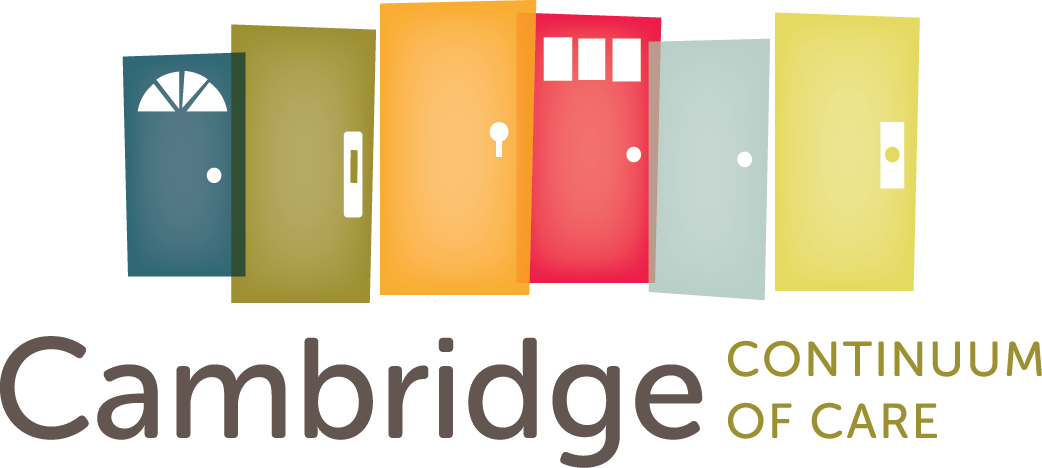 PROPOSAL COVER SHEETPROPOSAL COVER SHEETAGENCY INFORMATIONAGENCY INFORMATIONAGENCY INFORMATIONAgency Name:Agency Name:Agency Name:Mailing Address:Mailing Address:Mailing Address:Agency Unique Entity Identifier (UEI)Tax ID #:Active SAM registration?Program Contact Name, Phone Number, and Email Address:Program Contact Name, Phone Number, and Email Address:Program Contact Name, Phone Number, and Email Address:Fiscal Contact Name, Phone Number, and Email Address:Fiscal Contact Name, Phone Number, and Email Address:Fiscal Contact Name, Phone Number, and Email Address:PROJECT INFORMATIONPROJECT INFORMATIONPROJECT INFORMATIONProject Type (DV Bonus cannot select PSH)Project Type (DV Bonus cannot select PSH)Applying for DV Bonus fundsApplying for DV Bonus funds No     YesApplication TypeApplication TypeApplication TypeNew ProjectName of proposed project:Expansion GrantName of existing project:Transition GrantName of existing project:Site configuration (select all that apply):Site configuration (select all that apply): Scattered 		 Site-based	 NA	Households to be served:Households to be served:  Adult-Only 	 Households w/ children     Child-Only Number of individuals to be servedNumber of individuals to be servedNumber of households with children to be servedNumber of households with children to be servedNumber of beds dedicated to CH (only for PSH projects)Number of beds dedicated to CH (only for PSH projects)Bed type designation (only for PSH projects)Bed type designation (only for PSH projects) 100% CH Dedicated              DedicatedPLUSSubpopulations (select all that apply)Subpopulations (select all that apply) Chronically Homeless                           Veterans Substance Use                                        Mentally Ill Victims of Domestic Violence              DedicatedPLUS Physical Disability                                  Dev. Disability Unaccompanied youth                         Parenting youthCERTIFICATIONSCERTIFICATIONSCERTIFICATIONS(i) Subrecipients will maintain the confidentiality of records pertaining to any individual or family that was provided family violence prevention or treatment services through the project; (ii) The address or location of any family violence project assisted under this part will not be made public, except with written authorization of the person responsible for the operation of such project; (iii) Subrecipients will establish policies and practices that are consistent with, and do not restrict, the exercise of rights provided by subtitle B of title VII of the Act and other laws relating to the provision of educational and related services to individuals and families experiencing homelessness; (iv) In the case of projects that provide housing or services to families, that subrecipients will designate a staff person to be responsible for ensuring that children being served in the program are enrolled in school and connected to appropriate services in the community, including early childhood programs such as Head Start, part C of the Individuals with Disabilities Education Act, and programs authorized under subtitle B of title VII of the Act; (v) The subrecipient, its officers, and employees are not debarred or suspended from doing business with the Federal Government; (vi) Subrecipients will provide information, such as data and reports, as required by HUD; and (vii) no CoC Program funds will be used to replace State or local funds previously used to assist homeless persons.Applicant must certify that each of the following documents will be submitted to DHSP if selected for funding: Certified Organization Audit/Financial Statements of most recent yearProof of nonprofit status (if not already on file)Proof of System of Award Management (SAM) registrationApplicant must certify that it has each of the following agency policies: (i) Code of Conflict and Conflict of Interest; (ii) Financial Management Policies and Procedures; (iii) Drug-Free Workplace; (iv) Affirmatively Furthering Fair Housing; (v) Reasonable Accommodation and Accessibility for Persons with Disabilities (vi) Nondiscrimination and Equal Employment; and (v) Client Confidentiality.(i) Subrecipients will maintain the confidentiality of records pertaining to any individual or family that was provided family violence prevention or treatment services through the project; (ii) The address or location of any family violence project assisted under this part will not be made public, except with written authorization of the person responsible for the operation of such project; (iii) Subrecipients will establish policies and practices that are consistent with, and do not restrict, the exercise of rights provided by subtitle B of title VII of the Act and other laws relating to the provision of educational and related services to individuals and families experiencing homelessness; (iv) In the case of projects that provide housing or services to families, that subrecipients will designate a staff person to be responsible for ensuring that children being served in the program are enrolled in school and connected to appropriate services in the community, including early childhood programs such as Head Start, part C of the Individuals with Disabilities Education Act, and programs authorized under subtitle B of title VII of the Act; (v) The subrecipient, its officers, and employees are not debarred or suspended from doing business with the Federal Government; (vi) Subrecipients will provide information, such as data and reports, as required by HUD; and (vii) no CoC Program funds will be used to replace State or local funds previously used to assist homeless persons.Applicant must certify that each of the following documents will be submitted to DHSP if selected for funding: Certified Organization Audit/Financial Statements of most recent yearProof of nonprofit status (if not already on file)Proof of System of Award Management (SAM) registrationApplicant must certify that it has each of the following agency policies: (i) Code of Conflict and Conflict of Interest; (ii) Financial Management Policies and Procedures; (iii) Drug-Free Workplace; (iv) Affirmatively Furthering Fair Housing; (v) Reasonable Accommodation and Accessibility for Persons with Disabilities (vi) Nondiscrimination and Equal Employment; and (v) Client Confidentiality.(i) Subrecipients will maintain the confidentiality of records pertaining to any individual or family that was provided family violence prevention or treatment services through the project; (ii) The address or location of any family violence project assisted under this part will not be made public, except with written authorization of the person responsible for the operation of such project; (iii) Subrecipients will establish policies and practices that are consistent with, and do not restrict, the exercise of rights provided by subtitle B of title VII of the Act and other laws relating to the provision of educational and related services to individuals and families experiencing homelessness; (iv) In the case of projects that provide housing or services to families, that subrecipients will designate a staff person to be responsible for ensuring that children being served in the program are enrolled in school and connected to appropriate services in the community, including early childhood programs such as Head Start, part C of the Individuals with Disabilities Education Act, and programs authorized under subtitle B of title VII of the Act; (v) The subrecipient, its officers, and employees are not debarred or suspended from doing business with the Federal Government; (vi) Subrecipients will provide information, such as data and reports, as required by HUD; and (vii) no CoC Program funds will be used to replace State or local funds previously used to assist homeless persons.Applicant must certify that each of the following documents will be submitted to DHSP if selected for funding: Certified Organization Audit/Financial Statements of most recent yearProof of nonprofit status (if not already on file)Proof of System of Award Management (SAM) registrationApplicant must certify that it has each of the following agency policies: (i) Code of Conflict and Conflict of Interest; (ii) Financial Management Policies and Procedures; (iii) Drug-Free Workplace; (iv) Affirmatively Furthering Fair Housing; (v) Reasonable Accommodation and Accessibility for Persons with Disabilities (vi) Nondiscrimination and Equal Employment; and (v) Client Confidentiality.Does the subrecipient of the renewal or proposed new CoC grant participate in federal lobbying activities in connection with the CoC Program?       No     YesDoes the subrecipient of the renewal or proposed new CoC grant participate in federal lobbying activities in connection with the CoC Program?       No     YesDoes the subrecipient of the renewal or proposed new CoC grant participate in federal lobbying activities in connection with the CoC Program?       No     YesE-SIGNATUREE-SIGNATUREE-SIGNATURETyped Name of Authorized RepresentativeTitleDateBUDGET FORMBUDGET FORMBUDGET FORMBUDGET FORMBUDGET FORMLEASING OR RENTAL ASSISTANCELEASING OR RENTAL ASSISTANCELEASING OR RENTAL ASSISTANCELEASING OR RENTAL ASSISTANCELEASING OR RENTAL ASSISTANCE# of unitsRespondents must use the Housing Budget Workbook to calculate the proposed Leasing or Rental Assistance budget. The Housing Budget Workbook must be included with the proposal submission.Respondents must use the Housing Budget Workbook to calculate the proposed Leasing or Rental Assistance budget. The Housing Budget Workbook must be included with the proposal submission.Respondents must use the Housing Budget Workbook to calculate the proposed Leasing or Rental Assistance budget. The Housing Budget Workbook must be included with the proposal submission.TOTALRespondents must use the Housing Budget Workbook to calculate the proposed Leasing or Rental Assistance budget. The Housing Budget Workbook must be included with the proposal submission.Respondents must use the Housing Budget Workbook to calculate the proposed Leasing or Rental Assistance budget. The Housing Budget Workbook must be included with the proposal submission.Respondents must use the Housing Budget Workbook to calculate the proposed Leasing or Rental Assistance budget. The Housing Budget Workbook must be included with the proposal submission.SUPPORTIVE SERVICESSUPPORTIVE SERVICESSUPPORTIVE SERVICESSUPPORTIVE SERVICESSUPPORTIVE SERVICESEligible costsEligible costsEligible costsQuantity AND DescriptionAnnual Assistance RequestedAssessment of Service NeedsAssessment of Service NeedsAssessment of Service NeedsAssistance with Moving CostsAssistance with Moving CostsAssistance with Moving CostsCase ManagementCase ManagementCase ManagementChild CareChild CareChild CareEducation ServicesEducation ServicesEducation ServicesEmployment AssistanceEmployment AssistanceEmployment AssistanceFood (meals or groceries for clients)Food (meals or groceries for clients)Food (meals or groceries for clients)Housing Search and CounselingHousing Search and CounselingHousing Search and CounselingLegal ServicesLegal ServicesLegal ServicesLife SkillsLife SkillsLife SkillsMental Health ServicesMental Health ServicesMental Health ServicesOutpatient Health ServicesOutpatient Health ServicesOutpatient Health ServicesOutreach ServicesOutreach ServicesOutreach ServicesSubstance Abuse TreatmentSubstance Abuse TreatmentSubstance Abuse TreatmentTransportationTransportationTransportationUtility DepositsUtility DepositsUtility DepositsSERVICES SUBTOTAL SERVICES SUBTOTAL SERVICES SUBTOTAL SERVICES SUBTOTAL OPERATING COSTSOPERATING COSTSOPERATING COSTSOPERATING COSTSOPERATING COSTSEligible costsEligible costsEligible costsQuantity AND DescriptionAnnual Assistance RequestedMaintenance/RepairMaintenance/RepairMaintenance/RepairProperty Taxes & InsuranceProperty Taxes & InsuranceProperty Taxes & InsuranceReplacement ReserveReplacement ReserveReplacement ReserveBuilding SecurityBuilding SecurityBuilding SecurityElectricity, Gas and WaterElectricity, Gas and WaterElectricity, Gas and WaterFurnitureFurnitureFurnitureEquipmentEquipmentEquipmentOPERATING SUBTOTALOPERATING SUBTOTALOPERATING SUBTOTALOPERATING SUBTOTALVAWA COSTSVAWA COSTSSUBTOTAL (Leasing/Rental Assistance + Supportive Services + Operating+ VAWA costs)SUBTOTAL (Leasing/Rental Assistance + Supportive Services + Operating+ VAWA costs)SUBTOTAL (Leasing/Rental Assistance + Supportive Services + Operating+ VAWA costs)SUBTOTAL (Leasing/Rental Assistance + Supportive Services + Operating+ VAWA costs)ADMINISTRATIVE COSTS  (max 10% of subtotal)ADMINISTRATIVE COSTS  (max 10% of subtotal)ADMINISTRATIVE COSTS  (max 10% of subtotal)ADMINISTRATIVE COSTS  (max 10% of subtotal)TOTAL ASSISTANCE REQUESTED TOTAL ASSISTANCE REQUESTED TOTAL ASSISTANCE REQUESTED TOTAL ASSISTANCE REQUESTED Planned Source(s) of MatchApplicant must provide match commitment documentation to DHSP by August 25, 2023.Planned Source(s) of MatchApplicant must provide match commitment documentation to DHSP by August 25, 2023.Planned Source(s) of MatchApplicant must provide match commitment documentation to DHSP by August 25, 2023.Planned Source(s) of MatchApplicant must provide match commitment documentation to DHSP by August 25, 2023.Total (must equal 25% of total request excluding leasing)